Test 1 Suggested Questions ``Describe the method for gradient descent used to determine weightsthat minimize error?''1. What is linear regression and how is it applied in machinelearning.2. Linear Unit Function VS Sigmoid Function.Fill in the blank (6)Although there are formulas we can solve to find the optimal weights for _________ and _________ models, we must use _________ _________ to find the optimal weights for _________. (Solution: linear, polynomial, gradient descent, neural nets)If the machine is complex (has thousands of weights), it will likely be _________fitting. If the machine is not complex enough to model the data, it will likely be _________fitting. (Solution: over, under)Short Answer:Steps of Supervised Machine Learning to Process an Image.Fill in the blank and put the statements in the right order.Machine’s answers are plotted against the ____________ answers Yd. Y is determined by choosing the most ____________ solution. Y is the machine’s best ____________ to the training data.Machine calculates z by ____________  each ____________  multiplied by each input vector elementThe machine computes the probability of each possible solution occurring.<fill in>Fix/set the  ____________ Feed the ____________ the new ____________  without any answers.Take the difference between the ____________  answer and the ____________’s answer, and ____________  it.____________ (Sigmoid) function is applied on z (or more recently, the ____________(rectifier) function) to convert data to a curve continuous between (____________ ,  ____________) .Sum the ____________  of all of the training data to find the ____________  function. Machine chooses arbitrary ____________  for each pixel’s image, signifying the pixel’s importance.Apply the minimization function ArgMin to find the ____________  that minimize errorGive new input to the machine. This is called ____________ data.Solution:What are the steps of Supervised Machine Learning to process an image?Give ____________(training) input to the machineMachine chooses arbitrary ____________ (weight) for each pixel’s image, signifying the pixel’s importance.Machine calculates z by ____________ (summing over) each ____________ (weight)  multiplied by each input vector element____________ (Sigmoid) function is applied on z (or more recently, the ____________(rectifier) function) to convert data to a curve continuous between ____________ (0) and ____________ (1)The machine computes the probability of each possible solution occurring<fill in>Y is determined by choosing the most ____________ (probable) solution. Y is the machine’s best ____________ (answer/guess) to the training dataMachine’s answers are plotted against the ____________  ( supervisor’s) answers Yd. Take the difference between the ____________ (supervisor’s) answer and the ____________’s ( machine’s) answer, and ____________ (square) it.Sum the ____________ (errors) of all of the training data to find the ____________ (Error) function. Apply the minimization function ArgMin to find the ____________ (weights) that minimize errorFix/set the  ____________ (weights)Give new input to the machine. This is called ____________ (general)data.2. Explain why the error is squared in the error function (2):E(w) = ∑d = 1...D (yd - Mw(Xd))2To punish big errors even more To make error values positive without worrying about absolute value math3. Label and draw on the graph the error of data point XdError of one point = yd - Mw(Xd)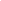 4. What does this equation mean?: m = (epsilon)DThe number of incorrect answers expected is equal to: a very very small portion relative to the number of training datas.5. What two values does a weight w depend on? W i,jThe two nodes it’s connecting together6. What is the benefits of applying the sigmoid function to z (compared to the threshold function)It’s differentiable for any value of z7. What is the benefits of applying the sigmoid function to z (compared to the rectifier function)Derivative of the rectifier function is often zero, whereas the sigmoid function is nicely differentiable.8. Given the following set of Md,i What is the photo I likely of?Md,1 = 0.02 catMd,2 = 0.60 faceMd,3 = 0.35 dogMd,4 = 0.03 carFaceTrue/FalseIf false, explain why.Error can be calculated for general (new) data F, there is no supervisors answer to compare toWe choose a weight based on: w = ArgMinw  E(w) + Complexity(Mw) Because we want the machine to minimize the error and be as complex as possible. F, we want the machine to minimize the error but be simple as possible 